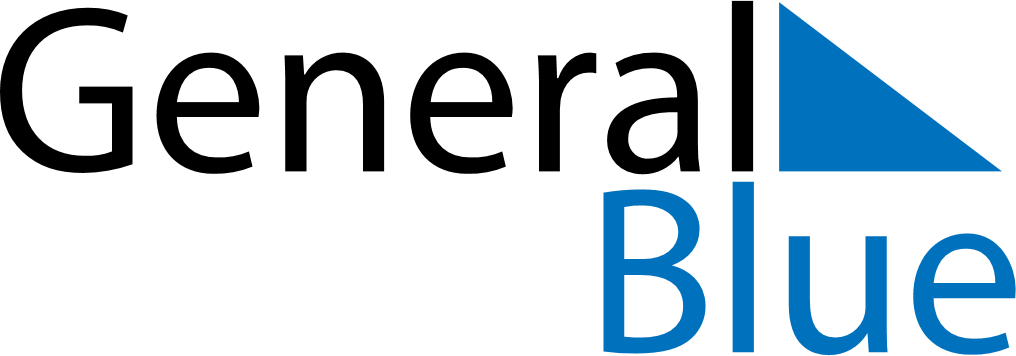 1648 1648 1648 1648 1648 1648 1648 NOVEMBERSundayMondayTuesdayWednesdayThursdayFridaySaturdayNOVEMBER1234567NOVEMBER891011121314NOVEMBER15161718192021NOVEMBER22232425262728NOVEMBER2930MY NOTES